Developmental Disability WA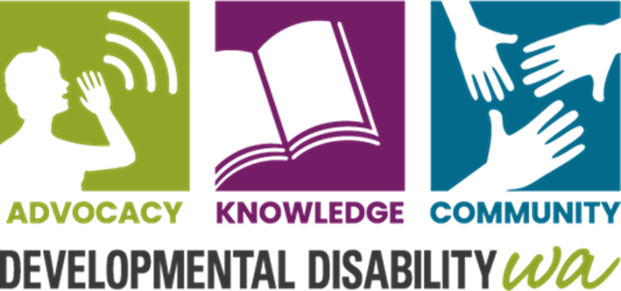 Becoming a Member 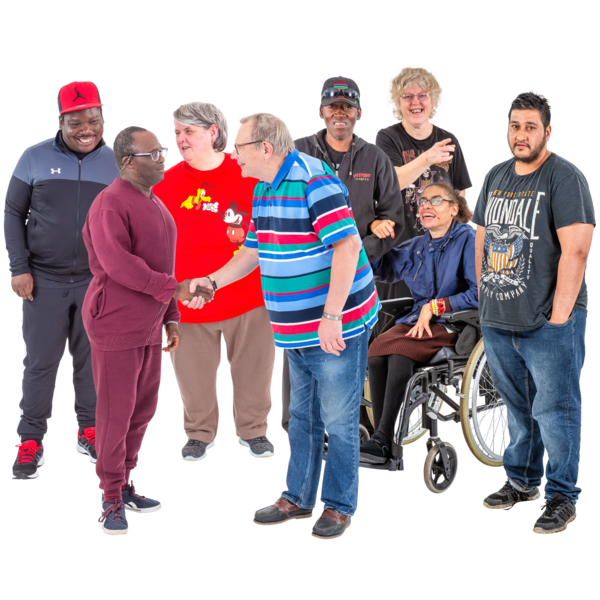 Completing the form on page 3 means you want to become a member of Developmental Disability WA (DDWA).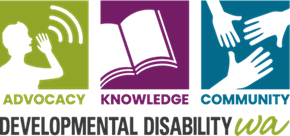 What is DDWA?   DDWA is an organisation that supports people with developmental disabilities, their families and carers.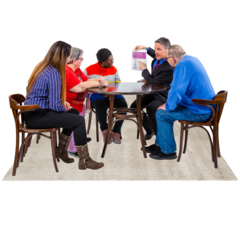 Organisation means a group of people who work together.You can find more information about DDWA on our website at www.ddwa.org.auMembership means you are part of a group of people who are interested in the things DDWA does, and you can have your say.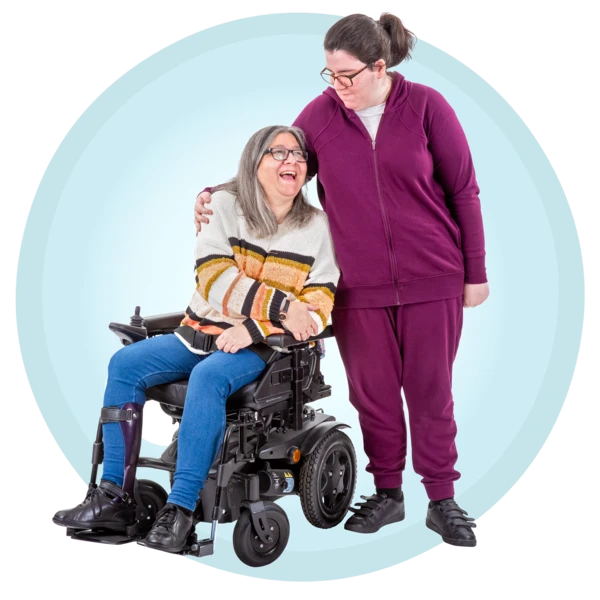 Being a member gives you access toInformation 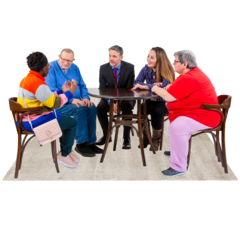 Invitations to workshops and discussion groupsAdvocacy - An advocate can help you speak up for your rights.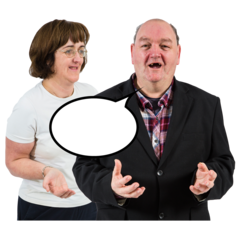 Connection to a community group of people who want action on similar issues.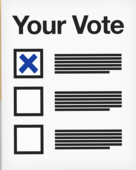 You can also vote at our Annual General Meeting and have your say on other issues.Membership form Your First Name: ___________________________Your Last Name: ___________________________Your Address: where you live – Number, Street name and Suburb/Town  _________________________________________________________Your postcode: __________________________Your email:Phone number:Your Date of Birth:   __ __ / __ __ / __ __ __ __                              	Day	Month	   YearPost or give this form to:DDWACity West Lotteries House, 2 Delhi Street, West Perth WA, 6005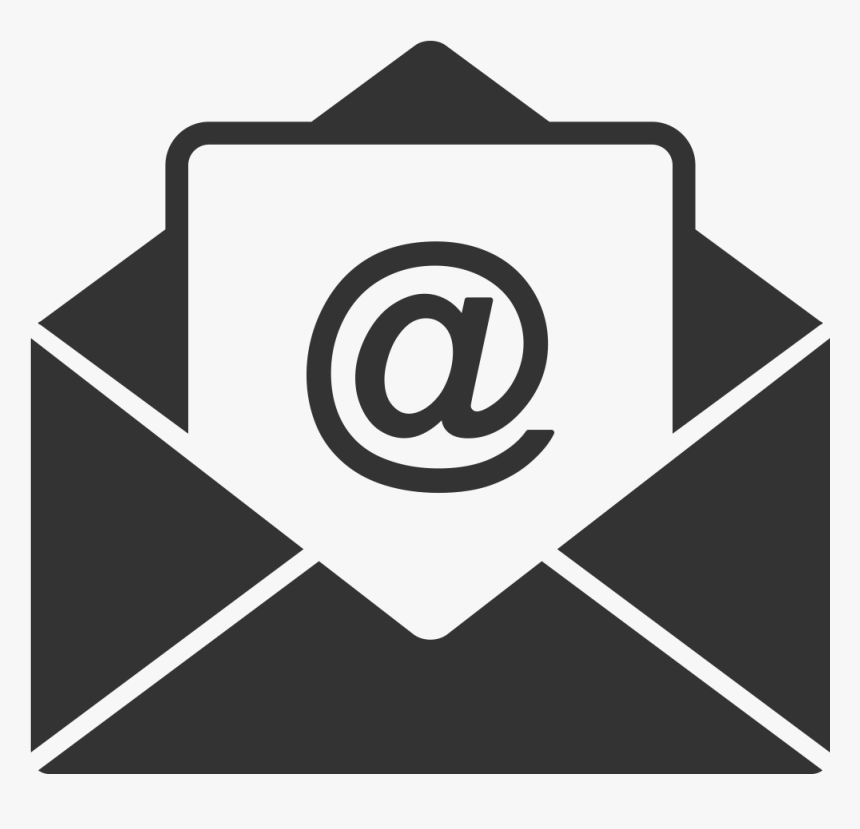 Or email toddwa@ddwa.org.auPlease tick what things you are interested in on the next page.What Are You Interested In?   Please tick. 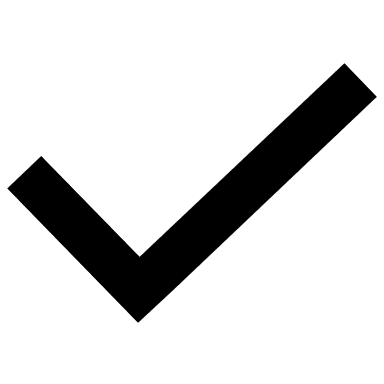 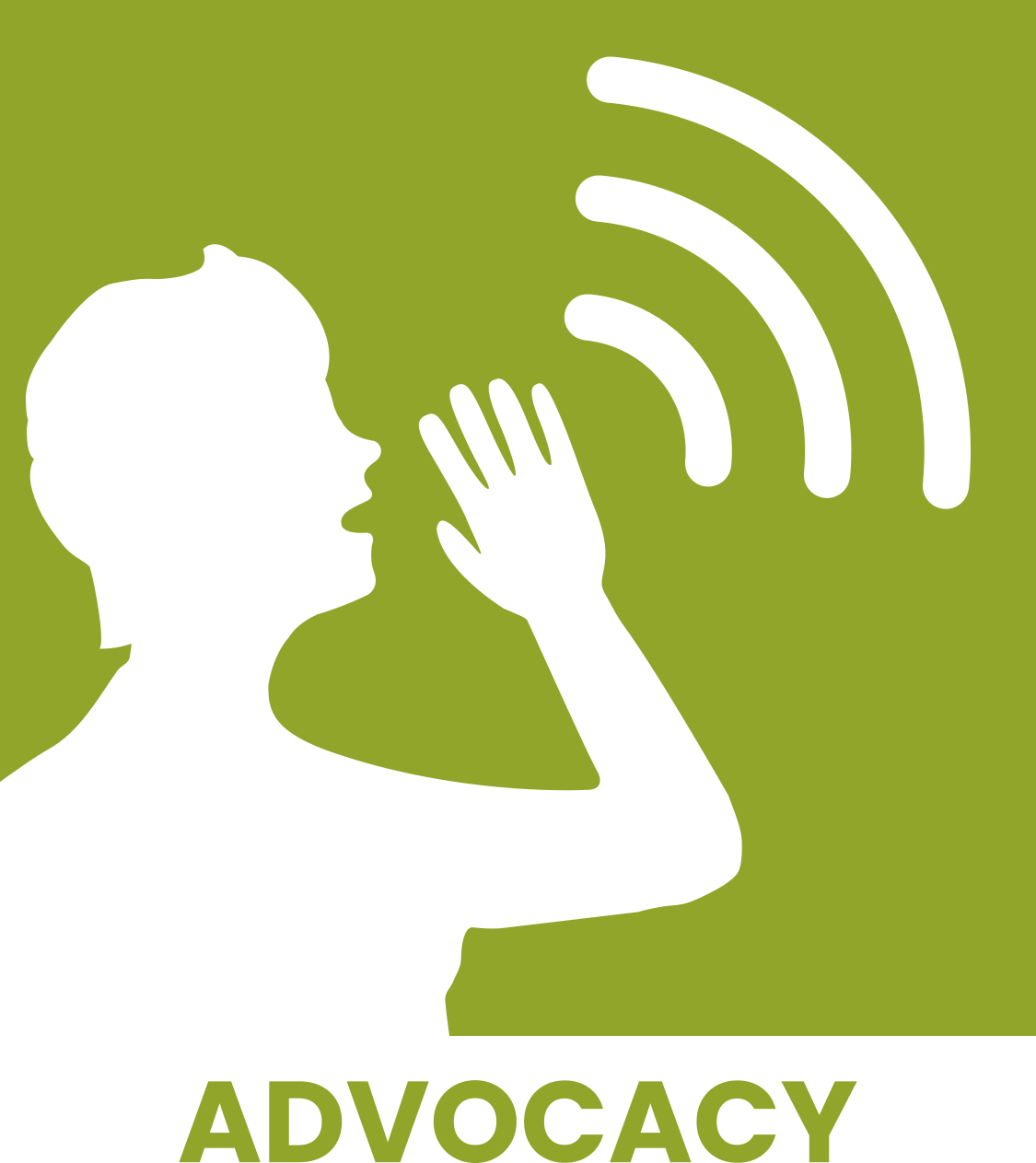 Advocacy - someone to help you speak up for your rights 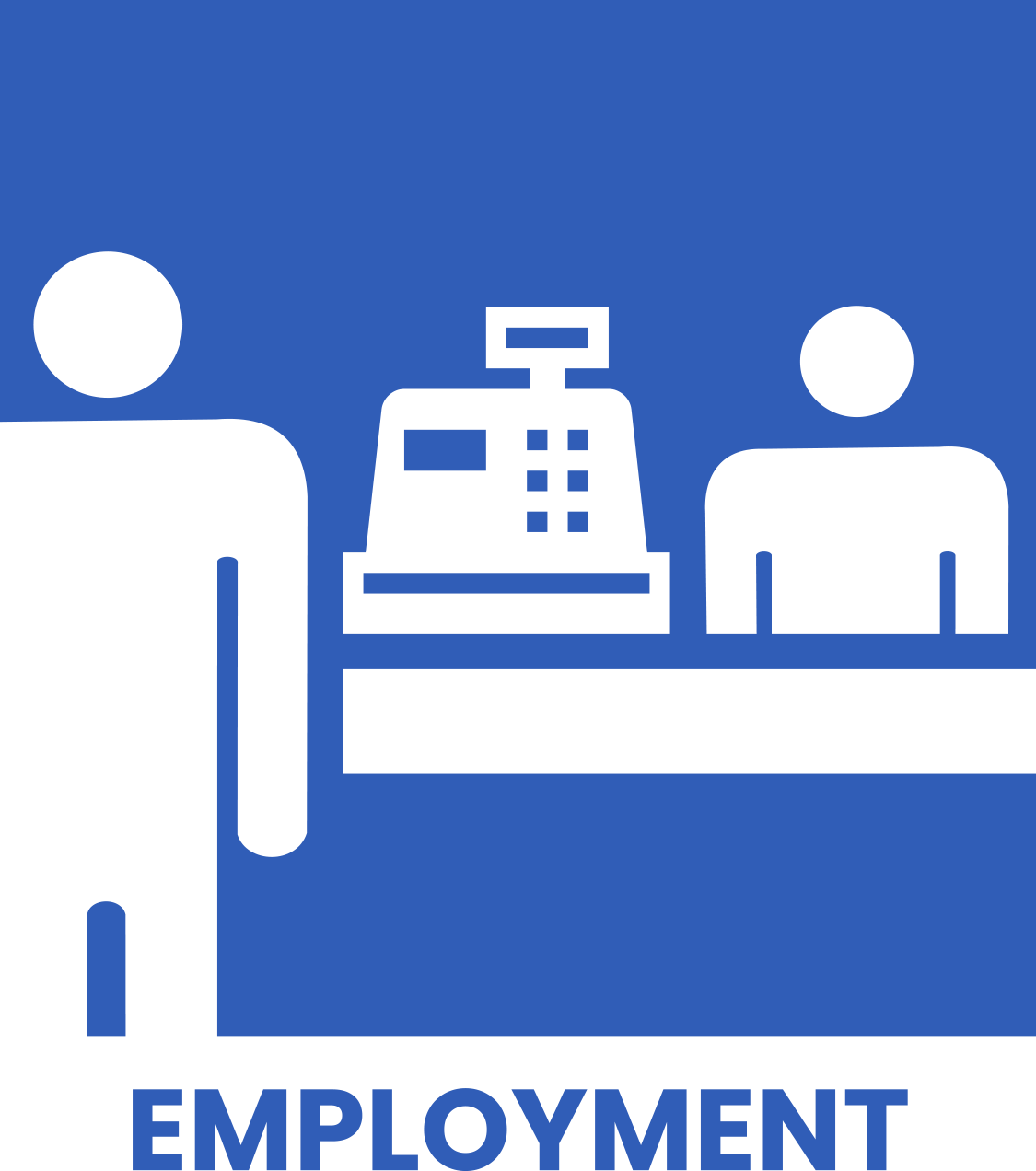 Employment – having a job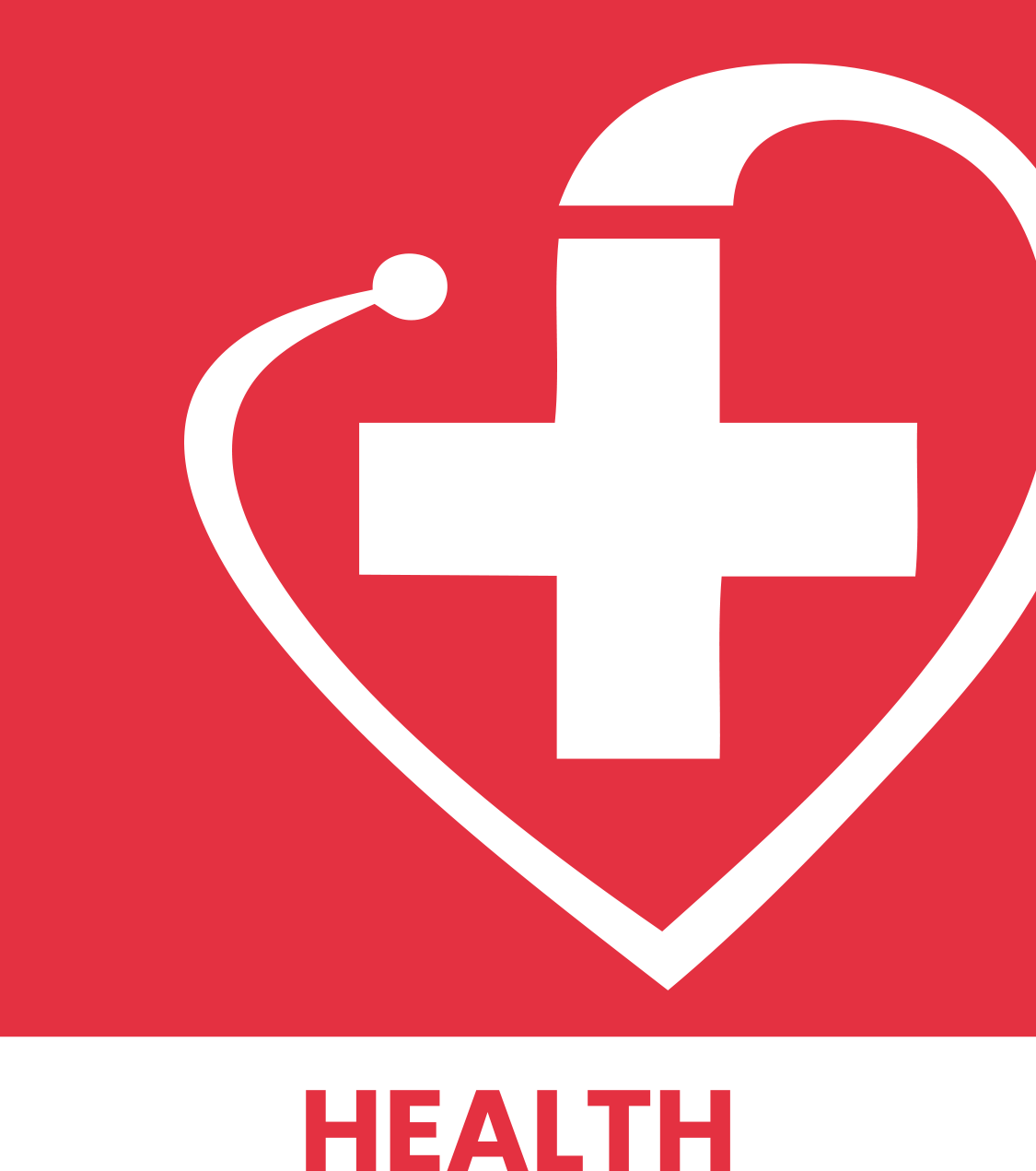 Health 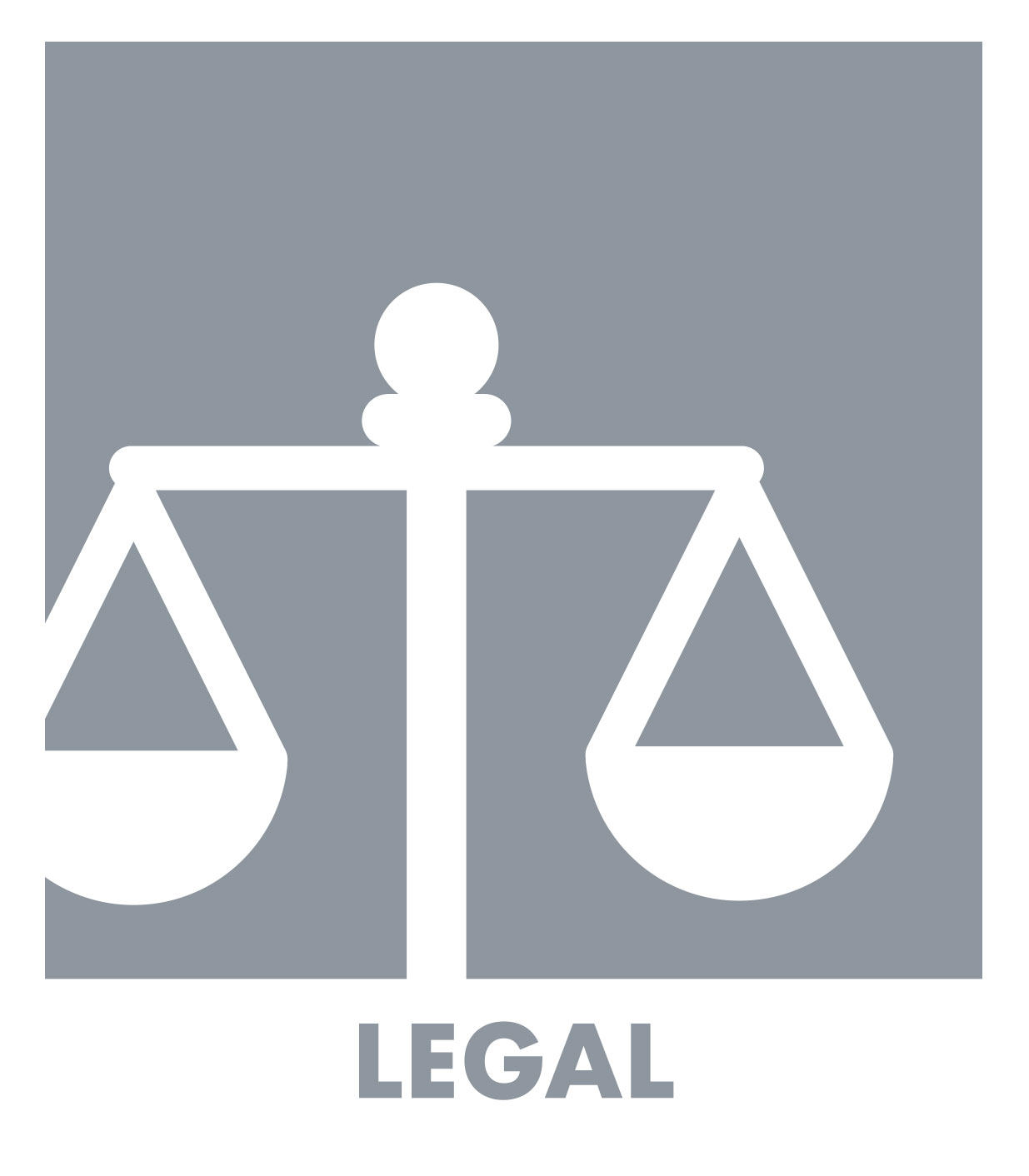 Legal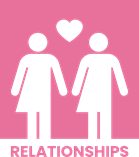 Relationships 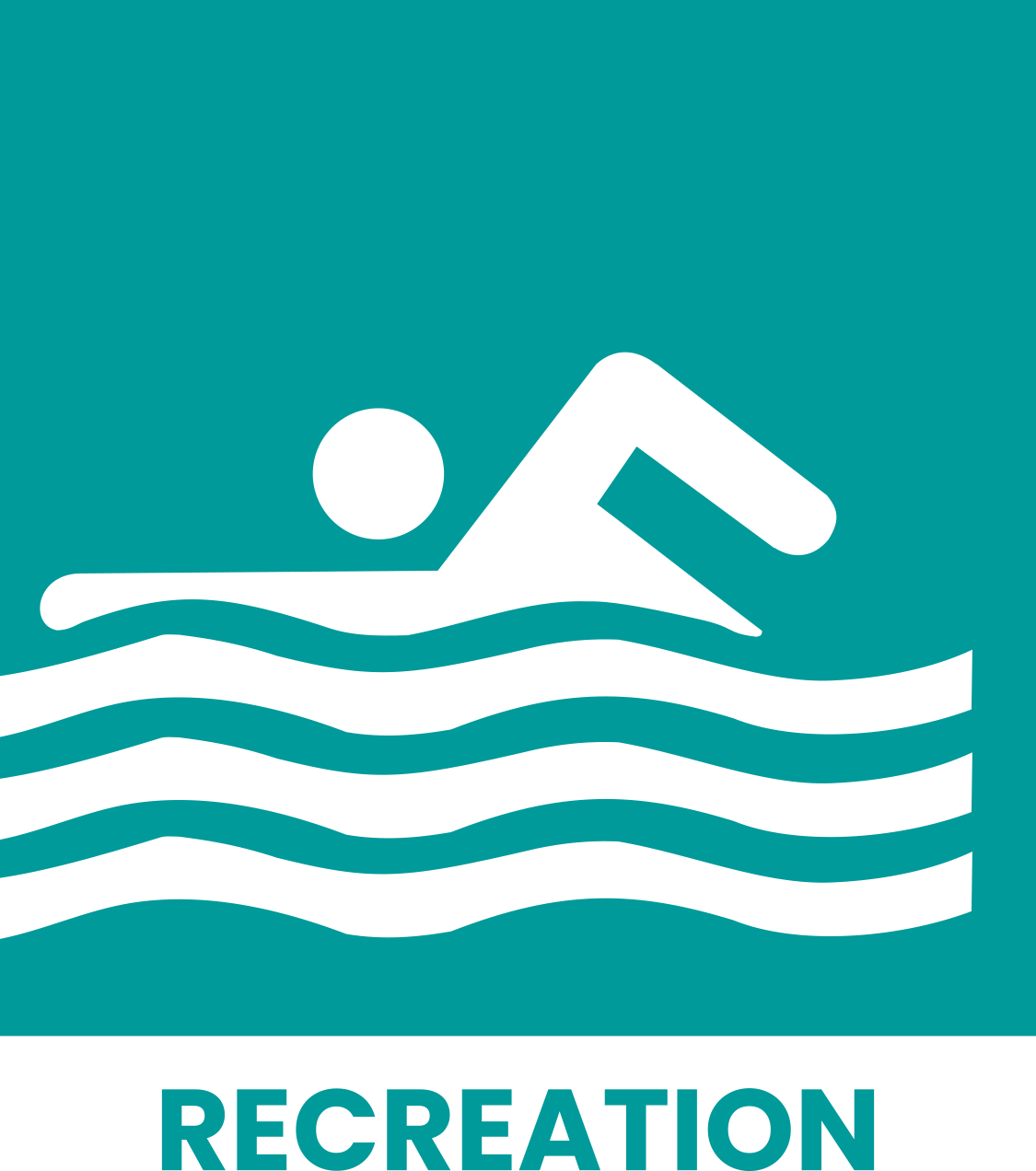 Recreation – sport, clubs 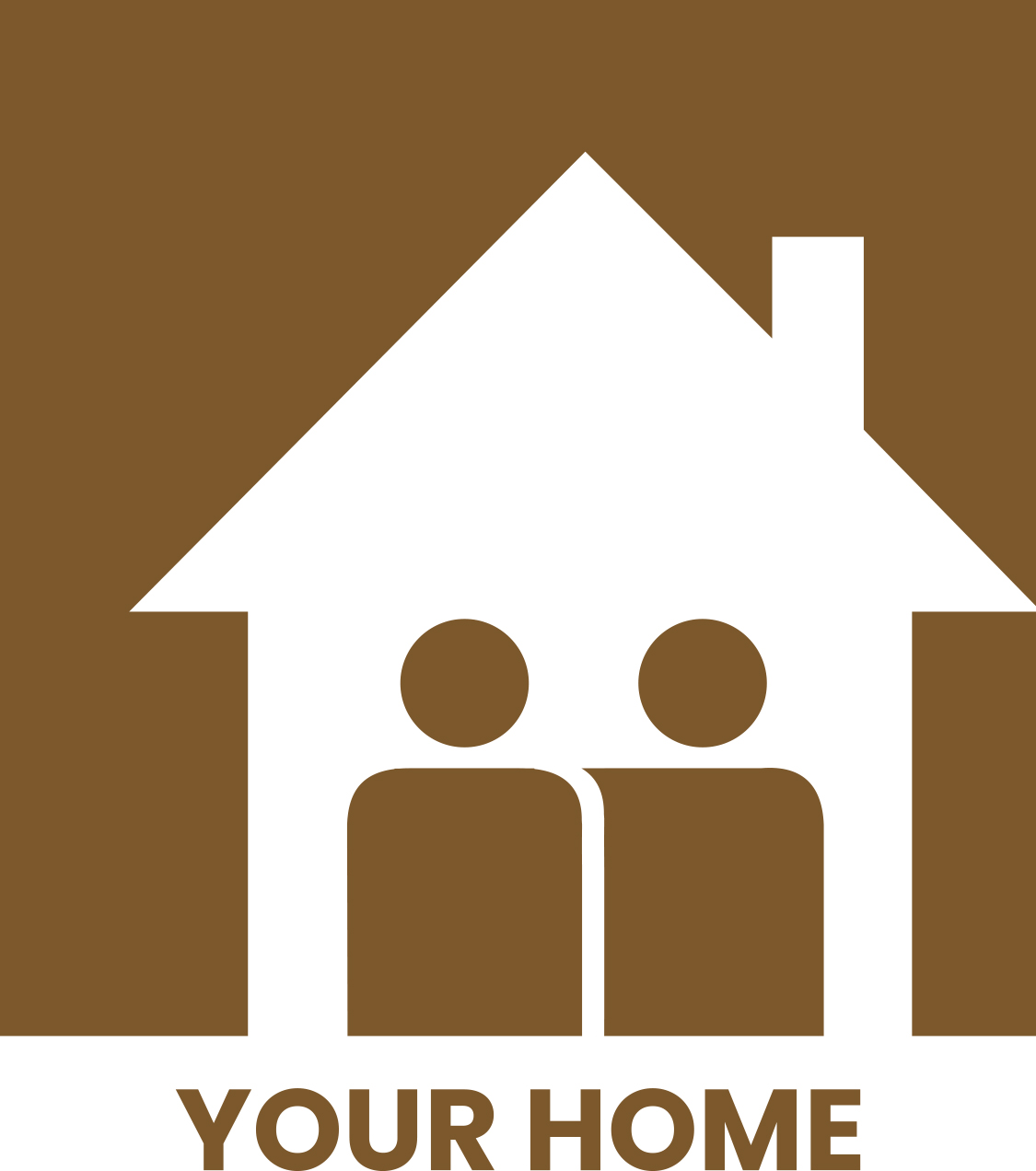 Your home, where you live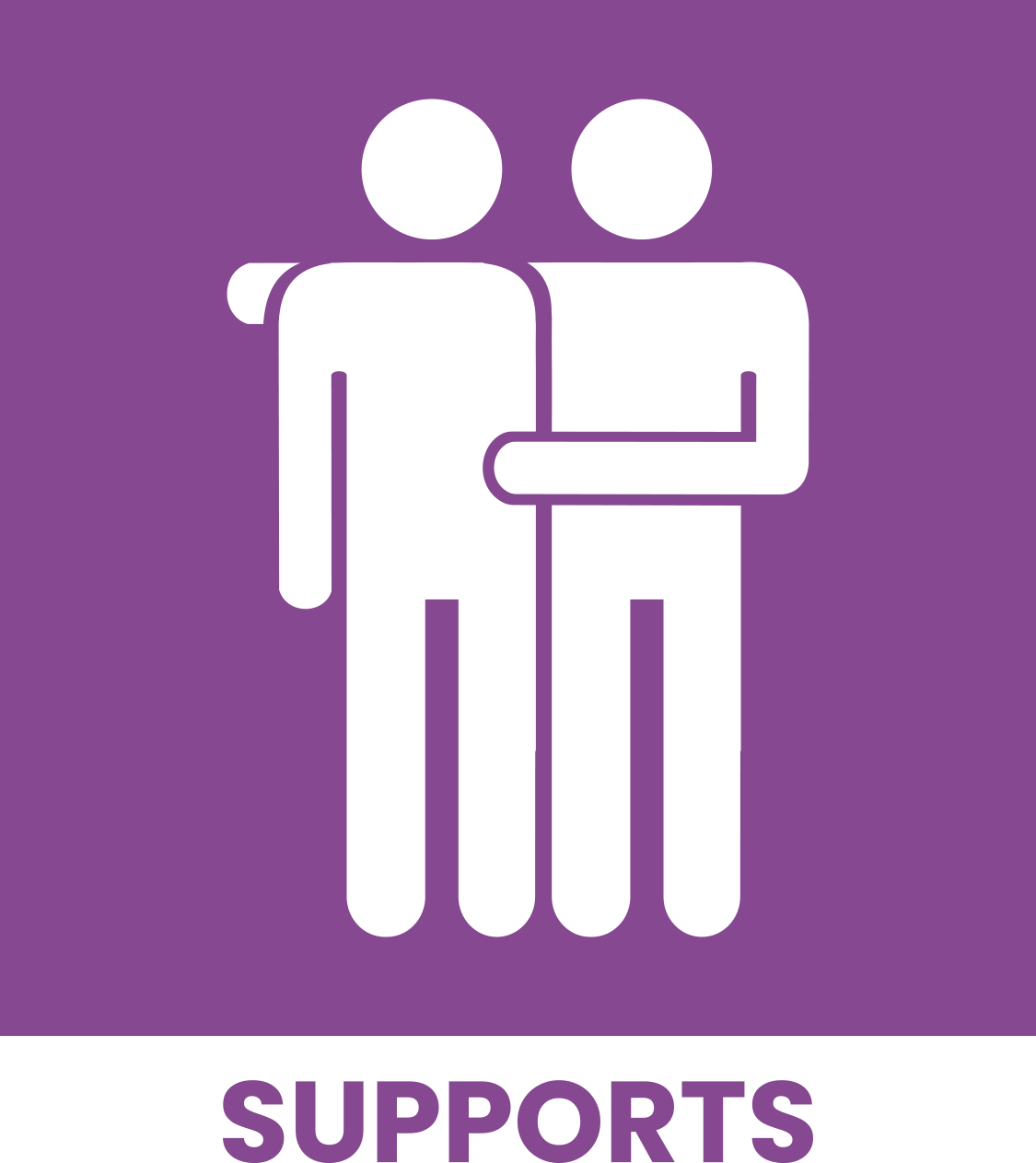 NDIS or Other Supports